AUSSCHREIBUNG GYMKHANA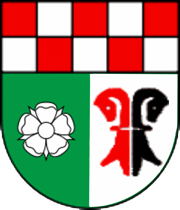 Sonntag, 28. August 2022Nennschluss:  08. August 2022zählt zum PNW Gymkhana Cup 2022Organisation: Pferdefreunde Violental, auf dem Concours Platz in Olsberg An- bzw. Abmeldungen an: Fabienne Freiermuth, fabienne.freiermuth@gmx.net 079 814 02 42 oder Selina Brunner, selina.brunner98@gmx.ch 079 962 99 98Parcoursbauer und Richter: Esty H. Geissmann, Allschwil René Hurni, Courtaman Es werden Geschicklichkeit, Gehorsam und Rittigkeit gefordert. Ein Pferd/Pony darf maximal 3x mit verschiedenen Reitern eingesetzt werden. Ein Reiter kann 2x mit verschiedenen Pferden starten.Die Prüfung findet auf dem Concours Platz in Olsberg statt; Abreitplatz und Gymkhana auf Gras.  Teilnehmerzahl beschränkt. (Mitglieder des Vereins Pferdefreunde Violental haben Vorrang).Nenngeld:  CHF 35.- Plaketten oder Flots und Naturalpreise. Einzahlung bis 08. August 2022 auf:Pferdefreunde Violental, IBAN CH87 0076 9039 2673 8200 1 Basellandschaftliche Kantonalbank, Liestal (Vermerk: Gymkhana + Name Pferd/Reiter)Nennung zählt erst bei Eingang des Nenngeldes! Bei Einzahlung am Postschalter muss CHF 5 mehr bezahlt werden!Pferde müssen gegen Skalma geimpft sein.Das Tragen eines Reithelms ist obligatorisch. Jegliche Versicherung ist Sache der Teilnehmer, für Unfälle wird nicht gehaftet. Morgens: FM / HF Stufen I, II und Top; 		gemäss dem FM Reglement Nachmittag: Kategorie 1, Stufe 0:	Führzügel Kinder bis 12 JahreKategorie 2 Stufe I: 	Kinder / Junioren bis Jahrgang 2006 (und jünger); 	Kategorie 2, Stufe II:			Erwachsene Die drei Kategorien finden zusammen statt, aber mit separater Wertung (eine Wertung für Führzügel, Jugendliche und eine für Erwachsene), damit Pferde und Ponys, die in allen Kategorien starten, nicht stundenlange Wartezeiten zwischen ihren Starts haben. Auszug aus dem Reglement: 3.1.3 Anzug Reithosen mit Reitstiefeln oder Bottinen mit Minichaps / Stiefeletten, Jodhpurs mit Bottinen, Westernreitweise wahlweise Reithosen, Jeans mit oder ohne Chaps, Stiefeln / Boots oder Bottinen, generell keine Wanderschuhe / Trekkingschuhe. Oberteil mit mindestens 1/4 Ärmeln, Dreipunkt-Reithelm (Westernreitweise gemäss SWRA mit Helmschale, ohne Sporen), Peitsche bis maximal 120 cm Länge, Sporen sind sowohl auf dem Abreitplatz wie auch im Parcours verboten ...3.2.2 Sattlung und Zäumung Sattlung und korrekte Zäumung (einfache Trensenzäumungen, normale Stange, einfach- oder doppelt gebrochene Trense oder gebisslose Zäumung, kein mechanisches Hackamore, keine Kandaren, Stangen oder gebrochene Trensen mit Anzügen / Hebelwirkung, keine Knotenhalfter). Als Hilfszügel ist nur gleitendes Martingal erlaubt, keine Ausbinder, keine „Kopfhoch-Zügel“. Schutzmaterialien sind erlaubt …ANMELDUNG: Pferd: Name / Farbe / Geschlecht / Alter / Rasse:  ________________________________________________________________Reiter:    Name / Vorname / Adresse:  ________________________________________________________________Phone__________________________ E-Mail ___________________________Verein: _______________________________________Kategorie:   ______________ Datum, Unterschrift: ________________________________________________Teilnahme an Kursen und Prüfungen der Pferdefreunde Violental sind immer implizit auf eigene Verantwortung und eigenes Risiko!Die Pferdefreunde Violental übernehmen keine Haftung für Unfälle, Krankheiten oder Schäden, welche Reiter, Besitzer oder Pferde treffen könnten. Sie übernehmen auch Drittpersonen gegenüber, ausser der gesetzlichen Haftpflicht, keine Haftung für Diebstahl, Unfall oder Sachschaden.  